KAYSERİ VALİLİĞİİL MİLLİ EĞİTİM MÜDÜRLÜĞÜÇÖMLEKÇİ ORTAOKULU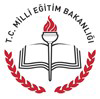 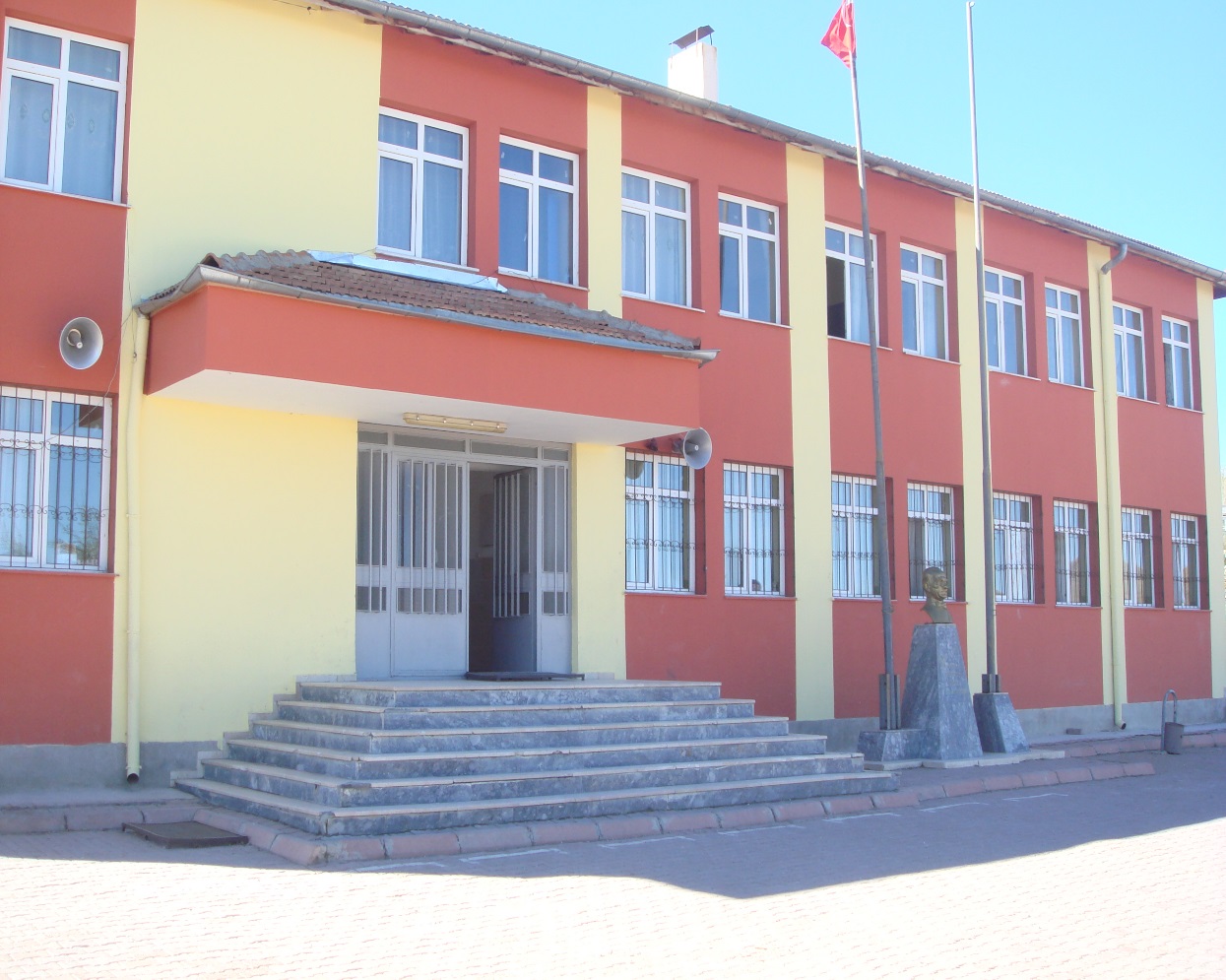 KAYSERİÇÖMLEKÇİ ORTAOKULU MÜDÜRLÜĞÜHAZİRAN 20152015-2019 STRATEJİK PLANI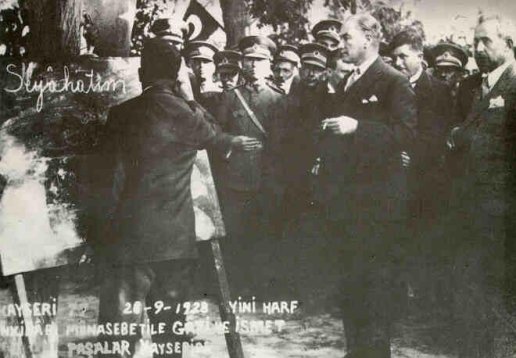 SUNUŞ21. yüzyıl yönetim modelleri içerisinde kurumların performansları doğrultusunda amaç ve hedeflerini yönetebilmeleri önem kazanmaya başlamıştır. Kurumsal kapasiteye bağlı olarak çalışacak olan idari birimlerin yılsonunda kendi iş alanında ki performansını ölçmenin en gerçekçi yöntemlerinden biride Kurumsal Stratejik Planlama çalışmalarıdır. Müdürlüğümüz olarak amaç ve hedeflerinin gerçekleşmesi için yapmış olduğu çalışmaları yerinden takip etmekte ve çalışmalar sırasında işbirliğinin daha da artırılmasını önemsemekteyiz. Çömlekçi Ortaokulu Müdürlüğümüzün 2010-2014 Stratejik Planında yer alan amaç ve hedeflerine ulaştığını izleme ve değerlendirme çalışmaları sürecinde mütalaa edilmiş olup bu durum memnuniyet vermektedir.2015-2019 Stratejik plan çalışmaları ilgili Kanun ile belirlenmiş olup Müdürlüğümüzün ikinci dönem stratejik plan çalışmalarını 2020 yıllarda varılmak istenen hedefler doğrultusunda çizileceğini düşünmekteyim. Kayseri eğitimde rekabet edebilen, nitelikli insan kaynağı oluşturabilen, elde ettiği akademik ve sosyal başarılar ile ilimiz adına bizleri sevindirecek bir aşamaya geleceğini ümit etmekteyim. Çalışma sırasında başta Plan hazırlama ekibi ve çalışanlarımıza teşekkür ederim.Ümit GEZEROkul MüdürüGİRİŞÇömlekçi İlkokulu Müdürlüğü olarak tüm faaliyetlerimizdeki verimliliği artırarak, çevreye duyarlı olma felsefesinden taviz vermeden, insana hizmet etmenin onurunu hissederek, personelimizin her türlü ihtiyacına karşı hassasiyetten ödün vermeden, tüm hizmet alanlarımızın memnuniyetini her zaman ön planda tutarak, mükemmele ulaşabilmek için çalışmaktayız. Tüm çalışmalarımıza paydaşlarımızı ortak ederek sağladığımız kazanımlarımız stratejik planımızın temelini oluşturdu. Teknolojide meydana gelen baş döndürücü gelişme dünyayı küçük bir köy haline getirmiştir. Çoğalan dünya nüfusunda, pastadan pay alabilmek veya var olabilmek için çok planlı ve disiplinli çalışmak bir zorunluluk haline gelmiştir. Çömlekçi Ortaokulu Müdürlüğü olarak, Milletimizi eğitim yolu ile çağdaş uygarlık düzeyinin üstüne çıkarabilmek için; ilimizde okul öncesi eğitimin yaygınlaştırılması, ortaöğretimde yüzde yüz okullaşma oranının gerçekleştirilmesi ve mesleki eğitime yönelmeyi üst seviyeye çıkarmak suretiyle öğrencilerimizi hayata hazırlama gayreti içerisindeyiz. Plan Hazırlama EkibiGÖRSEL KAPAK	 SUNUŞ	3GİRİŞ	4GRAFİK ŞEKİL VE TABLOLAR	7I.	BÖLÜM	9STRATEJİK PLAN HAZIRLIK SÜRECİ	9A.	Stratejik Planlama Süreci	9B.	Stratejik Plan Modeli	10II.	BÖLÜM	13DURUM ANALİZİ	13A.	TARİHİ GELİŞİM	13B.	YASAL YÜKÜMLÜLÜKLER VE MEVZUAT ANALİZİ	13C.	FAALİYET ALANLARI ile ÜRÜN ve HİZMETLER	13D.PAYDAŞ ANALİZİ	13E.KURUM İÇİ ve DIŞI ANALİZ	161.	KURUM İÇİ ANALİZ	162.	KURUM DIŞI ANALİZ	213.	GZFT	234.	SORUN/GELİŞİM ALANLARI	255.	……………..MÜDÜRLÜĞÜ STRATEJİK PLAN MİMARİSİ	27III.	BÖLÜM	29GELECEĞE YÖNELİM ( ÖRNEK )	29DEĞERLERİMİZ:	30STRATEJİK PLAN GENEL TABLOSU	30TEMA: EĞİTİM VE ÖĞRETİME ERİŞİM	311.	Stratejik Amaç	311.1.	Stratejik Hedef	31TEMA: EĞİTİM-ÖĞRETİMDE KALİTE	342.	Stratejik Amaç	342.1.	Stratejik Hedef	342.2.	Stratejik Hedef	372.3.	Stratejik Hedef	38TEMA: KURUMSAL KAPASİTE	393.	Stratejik Amaç	393.1.	Stratejik Hedef	393.2.	Stratejik Hedef	403.3.	Stratejik Hedef	42IV.	BÖLÜM	44MALİYETLENDİRME	44V.	BÖLÜM	45İZLEME ve DEĞERLENDİRME	45GRAFİK ŞEKİL VE TABLOLARKISALTMALARBÖLÜMSTRATEJİK PLAN HAZIRLIK SÜRECİStratejik Planlama Süreci  2015-2019 yıllarını kapsayacak olan Çömlekçi Ortaokulu Stratejik Plan’ı aşağıdaki yasal dayanaklara göre hazırlanmıştır:  	5018 sayılı Kamu Mali Yönetimi ve Kontrol Kanunu’nun 3. Maddesi ve 9. Maddesi Kamu Kurumlarının 5 yıllık Stratejik Plan yapmalarını zorunlu hale getirmiştir. “Kamu idareleri; kalkınma planları, programlar, ilgili mevzuat ve benimsedikleri temel ilkeler çerçevesinde geleceğe ilişkin misyon ve vizyonlarını oluşturmak, stratejik amaçlar ve ölçülebilir hedefler saptamak, performanslarını önceden belirlenmiş olan göstergeler doğrultusunda ölçmek ve bu sürecin izleme ve değerlendirmesini yapmak amacıyla katılımcı yöntemlerle stratejik plan hazırlarlar”  denmektedir. 	Bu kapsamda 3797 Sayılı Milli Eğitim Bakanlığı’nın Teşkilat ve Görevleri Hakkında Kanun ve Milli Eğitim Bakanlığı tarafından 2013 yılında yayınlanan 2013/26 nolu genelgesi kapsamında ilimizin stratejik plan hazırlıklarının yapılması istenmiştir. Genelge kapsamında ilimiz Stratejik Plan Hazırlama Üst Kurulu ve hazırlama ekibinin oluşturulması talep edilmiştir. Daha sonra Bakanlığımız SGB tarafından 2015-2019 Stratejik Plan Hazırlama Kılavuzu yayınlanarak yapılacak olan çalışmaların şekil ve muhteviyatı belirlenmiştir. Kapsam olarak “Mevcut Durum Analizinin” yapılması ve bu çalışmaların hangi araçlarla tespit edileceğinin belirlenmesi, gelişim alanlarının belirlenmesi sonucunda oluşan Vizyon ifadesine ulaşmak için yapılması gereken hedeflerin neler olduğunun tespiti istenmiştir.Çömlekçi İlkokulu Müdürü başkanlığında, Stratejik Plan çalışmalarını takip etmek, ekiplerden bilgi almak ve çalışmaları yönlendirmek üzere “Çömlekçi İlkokulu Müdürlüğü Stratejik Planlama Kurulu” kurulmuştur. Kurulda Okul Müdürü, Okul Aile Birliği Başkanı, Müdür Yardımcıları yer almıştır.Stratejik Planı’nın hazırlanmasında yapılacak işler konusunda planlama ve hazırlık çalışmaları görüşülmüş, Stratejik Planlama çalışmalarının doğrudan yürütülmesi ve Üst Yönetici ve kurula belirli dönemlerde rapor sunmak, yöneticinin önerileri doğrultusunda çalışmaları yürütmek üzere “Çömlekçi Ortaokulu Stratejik Plan Ekibi” oluşturulmasına karar verilmiştirTablo 1: Çömlekçi Ortaokulu Stratejik Plan EkibiMüdürlüğümüzce İç paydaşlarımıza ve Dış paydaşlarımızla yapılan görüşme ve toplantılarda Müdürlüğümüz çalışma ve hizmetleri memnuniyetleri ölçülmeye çalışılmıştır. Çalışmalar belirli dönemlerde “Çömlekçi Ortaokulu Stratejik Plan Üst Kurulu”na sunulmaktadır. Bu kapsamda iş planımızda belirtilen tarihlerde planın geldiği aşamalar hakkında üst kurula brifingler verilmiştirStratejik planlama ekibi tarafından hazırlanan ve 2015-2019 yılları arası faaliyetlerin planlanmasını içeren stratejik planlama çalışmalarında iç paydaşlarımızın Müdürlüğümüzün faaliyetlerini nasıl gördüklerine ilişkin görüşlerini içeren iç paydaş çalıştayları yapılmıştır.Çömlekçi Ortaokulu Müdürlüğü’nün görev faaliyetlerini sürdürürken paylaşımda bulunduğu 13 dış paydaşını belirlemiştir. İç ve dış paydaş analiz sonuçlarına göre paydaşlarımızın Müdürlüğümüzü nasıl gördüğü ortaya konmuş, güçlü ve zayıf yönlerimizin belirlenmesinde oldukça faydalı olmuştur. Bu kapsamda yapılan 2 çalıştayda ortaya konan öncelikler SWOT çalışması sırasında dikkate alınmıştır. Çalışmalarda fikir tepsisi yöntemi, kök sorun analizi ve beyin fırtınası yöntemleri kullanılmıştır.Stratejik Plan ModeliMüdürlüğümüzün 2015-2019 stratejik planın hazırlanmasında tüm tarafların görüş ve önerileri ile eğitim önceliklerinin plana yansıtılabilmesi için geniş katılım sağlayacak bir model benimsenmiştir. Bu amaca ulaşabilmek için farklı fikirlerin plan metninde yer almasına ve değerlendirilmesine özen gösterilmeye çalışılmıştır. Stratejik plan temel yapısı Müdürlüğümüz Stratejik Planlama Üst Kurulu tarafından kabul edilen Müdürlük Vizyonu ulaşabilmek amacıyla eğitimin üç temel bölümü (erişim, kalite, kapasite) ile paydaşların görüş ve önerilerini baz alır nitelikte oluşturulmuştur.Şekil 1: 2015-2019 Stratejik Plan Temel YapısıŞekil 2: Çömlekçi Ortaokulu 2015-2019 Stratejik Plan Oluşum ŞemasıBÖLÜMDURUM ANALİZİ2015-2019 Stratejik Planı hazırlanırken Stratejik Plan Hazırlama ekibi olarak bu alan da Müdürlüğümüzün Tarihsel Gelişimi, Yasal yükümlülükleri ve Mevzuat Analizi, Faaliyet alanları – ürün ve hizmetlerin ilişkilendirilmesi, paydaş analizi ve Kurum içi ve dışı analizler yapılmıştır.  TARİHİ GELİŞİM          1952 Yılında 3 derslikli ilkokul olarak açıldı.1996-1997 eğitim öğretim yılında ilköğretim okuluna dönüştü. Bu dönemde okulumuz 3 derslikli birleştirilmiş sınıf şeklinde ve soba ile ısınmakta idi. Öğrenci sayısının artması ve dersliklerin yetersiz olmasından dolayı 2002 yılında şu anda kullanılan okul yapıldı. 8 derslikli, bir idare, bir öğretmenler odası, bir de çok kullanımlı laboratuvara sahibiz. Okul iki katlı olup kalorifer ile ısınmaktadır. Merkeze uzaklığı  olup ulaşım öğretmenler tarafından tutulan bir servisle yapılmaktadır. Burada kalmak isteyen öğretmenlerimiz için de 4 tane okul lojmanımız mevcuttur. Ortaokulumuzda 2015 yılı itibariyle 1 müdür, 1 müdür yardımcısı, 3 kadrolu, 3 ücretli toplam 6 öğretmen, 28 erkek, 31 kız olmak üzere toplam 59 öğrenci bulunmaktadır.         2002 yılında yeni binasına kavuşan okulumuzun yeni binasındaki ilk müdürü İsmet KARACA’dır. Daha sonraki yıllarda sırasıyla Mehmet ATASEVER, Hacı ÖZER, İlhan GÖKSÜN ve şu anda da göreve devam eden Ümit GEZER’dir. Çömlekçi Ortaokulu Müdürlüğü 2015-2019 stratejik planı hazırlanırken yapılan çalışmalar içinde bulunan yasal mevzuat ve Mevzuat analizi hakkında iki strateji izlenmiştir. İlk olarak müdürlüğümüz bünyesinde çalışan şef pozisyonunda görevli personel ile toplantı yapılmıştır. Yapılan ilk toplantıda yeni plan dönemi hakkında bilgiler verilirken müdürlüğümüzün ürettiği hizmetlerin toplanması ve bunların paydaşlarımız ile eşleştirilmesi çalışması için Müdürlüğümüz ARGE birimince YVTS veri tabanı içerisinde üretilen yazılım tanıtıldı. 1 aylık süre sonunda, bir araya gelen üyelerimiz aracılığı ile mevzuat havuzu yeniden kontrolden geçirilmiştir. Kontroller sonucunda, ekleme ve çıkarma çalışmaları yapılarak mevzuat havuzu halini almıştır. FAALİYET ALANLARI ile ÜRÜN ve HİZMETLEROkulumuz yasalarla belirlenen görevlerini yerine getirmekle görevlendirilmiştir. Bu kapsamda analiz edilerek faaliyet alanları boyutlandırılmıştır.  Çömlekçi İlkokulu Müdürlüğü faaliyet alanları; Eğitim Öğretim  HizmetleriSosyal ve Kültürel HizmetlerRehberlik ve Yönlendirme HizmetleriYönetsel GörevlerBelirlenen ürün ve hizmetlerin birbirleriyle olan ilişkileri gözetilerek belirli faaliyet alanları altında toplulaştırılması, kuruluşun organizasyon şemasının ve faaliyetlerinin bütününün gözden geçirilmesi açısından faydalı bir çalışma olmuştur. Belirlenen faaliyet alanları, stratejik planlama sürecinin daha sonraki aşamalarında dikkate alınmıştır. Ayrıca, paydaşların görüş ve önerileri alınırken, bu aşamada belirlenen faaliyet alanları bazında çalışmalar yürütülmüştür.D.PAYDAŞ ANALİZİPlanlama sürecinde katılımcılığa önem veren kurumumuz, tüm paydaşların görüş, talep, öneri ve desteklerinin stratejik planlama sürecine dâhil edilmesini hedeflemiştir. Çömlekçi İlkokulu Müdürlüğü, faaliyetleriyle ilgili ürün ve hizmetlere ilişkin memnuniyetlerin saptanması konularında başta iç paydaşlar olmak üzere kamu kurumları, işverenler, sivil toplum kuruluşları, yerel yönetim ve yöneticilerinden oluşan dış paydaşların büyük bölümünün stratejik planlama sürecine katılımını sağlamıştır. Bunu gerçekleştirmeye yönelik olarak Stratejik Planlama Ekibi ve ilimizdeki okul ve kurum yöneticileri ile toplantılar düzenlenmiş ve katılımcıların paylaşımları sonucunda kurumumuzun paydaşlarla ilişkilerinin seviyesi ve önceliklerin tespit edilmesine çalışılmıştır. Paydaş toplantılarından sonra iç ve dış paydaşlara yönelik paydaş anketleri düzenlenmiştir. Paydaşların önerileri değerlendirerek, yasaların ve maddi imkânların el verdiği ölçüde stratejik planlamaya dâhil edilmiştir. Son olarak Çömlekçi Ortaokulu Müdürlüğü paydaşları, iç paydaşlar, dış paydaşlar ve yararlanıcı temelinde ayrımlandırılmış; iç /dış paydaş ve yararlanıcıları da, temel ve stratejik konumları belirtilmiştir. Bu paydaşlar, kuruma girdi sağlayan, ürün ve hizmet sunulan, iş birliği içinde olunan, faaliyetlerimizden etkilenen ve faaliyetlerimizi etkileyen kesimlerden oluşma noktasındaki önceliklerine göre de aşağıdaki gibi sınıflandırılmıştır. Paydaş analizinde aşamalar:Paydaşları tespitiPaydaşların önceliklendirilmesiPaydaşların değerlendirilmesiGörüş ve önerilerin alınması1.Paydaşların TespitiPaydaş analizinin ilk aşamasında, kurumumuzun paydaşlarının kimler olduğunun tespit edilebilmesi için; Kurumumuzun faaliyet ve hizmetleri ile ilgisi olanlar kimlerdir? Kurumumuzun faaliyet ve hizmetlerini yönlendirenler kimlerdir? Kurumumuzun sunduğu hizmetlerden yararlananlar kimlerdir? Kurumumuzun faaliyet ve hizmetlerden etkilenenler ile faaliyet ve hizmetlerini etkileyenler kimlerdir? Sorularına cevap aranmıştır. Bu aşamada stratejik planlama ekibi, kurumumuzun bütün paydaşlarını ayrıntılı olarak belirtmiş ayrıca bir paydaşta farklı özellik, beklenti ve öneme sahip alt gruplar mevcutsa; paydaşlar bu alt gruplar bazında ele alınarak büyük çaplı bir paydaş listesi oluşturmuştur.Paydaşların kurumla ilişkileri belirlenerek iç paydaş / dış paydaş / yararlanıcı olarak sınıflandırılması yapılmıştır.2.Paydaşların ÖnceliklendirilmesiPaydaşların önceliklendirilmesinde,  paydaşın kurumun faaliyetlerini etkileme gücü ile kurumun faaliyetlerinden etkilenme dereceleri göz önünde bulundurulmuş ve öncelik vereceğimiz paydaşlar belirlenerek paydaş listesi indirgenmiştir. Bu çalışmada paydaş önceliklendirme matrisinden yararlanılmıştır.Tablo 2:Paydaşların Önceliklendirilmesi3.Paydaşların Değerlendirilmesi 	Stratejik Planlama Ekibi, paydaşın / kuruluşun hangi faaliyeti/hizmeti ile ilgili olduğunu ve kurumumuz ile paydaşların birbiri için taşıdıkları önem ve etkileme gücünü gösteren bir Etki/Önem matrisi ile Ürün/Hizmet matrisi hazırlanmasına karar vermiştir. Bu matris sayesinde öncelikli paydaşlarla gerçekleştirilebilecek çalışmaları ve izlenecek politikaların niteliği gösterilmiştir. Bu matrisle etki (zayıf ve güçlü), paydaşın kurumumuz faaliyet ve hizmetlerini yönlendirme, destekleme veya olumsuz etkileme gücünü; önem ise kurumumuzun paydaşın beklenti ve taleplerinin karşılanması konusunda verdiği önceliğin belirlenmesinde kullanılmıştır. Paydaşların kurumumuz açısından etkisi ve önemine göre takip edilecek politikalar “İzle”, “Bilgilendir”, “İşbirliği yap” ve “Birlikte çalış” olarak belirlenmiştir.Tablo 3: Matris 1 Çömlekçi Ortaokulu Faaliyet Alanı Ürün / Hizmet MatrisiTablo 4:Matris 2 Çömlekçi Ortaokulu Etki Önem MatrisiE.KURUM İÇİ ve DIŞI ANALİZKURUM İÇİ ANALİZ Çömlekçi Ortaokulu Müdürlüğü 5018 sayılı Kamu Mali Yönetimi ve Kontrol Kanunu’nun 9. Maddesi, MEB Strateji Geliştirme Başkanlığı 2010/14 sayılı genelgesi ile ve Kayseri Milli Eğitim Müdürlüğü’nün 11.02.2008 tarih ve 3767 sayılı yönergesi ile yönetim ve organizasyon yapısı belirlenmiş olup iş ve işlemlerini bu kanun doğrultusunda yürütmektedir.                   Şekil 3: Çömlekçi İlkokulu Müdürlüğü Örgütsel Yapısıİnsan Kaynakları Tablo 5 : Çömlekçi Ortaokulu Müdürlüğü personel yapısıTeknolojik Alt YapıTablo 6 : Çömlekçi Ortaokulu Teknolojik Alt YapısıEğitim Durumu Tablo 7: Ortak Sınavların Başarı OranıTablo 8 :TEOG  ve Puan türleriTablo 9:Finasman Sağlanan ProjelerTablo 10: Ortaokul Bilimsel Etkinliklere KatılmaTablo 11: Ortaöğretim Bilimsel Etkinliklere Katılma OranıKURUM DIŞI ANALİZMüdürlüğümüz görev alanına ilişkin üst politika belgeleri incelenerek aşağıdaki başlıklar halinde oluşturulmuştur.MEB 2015-2019 Stratejik Planı,İlgili Genel Müdürlüklerin Stratejik Planları,İl Millî Eğitim Müdürlüğü Stratejik Planı,İlçe Millî Eğitim Müdürlüğü Stratejik Planı,Özel İdare ve varsa Belediye Stratejik Planları incelenmelidir. 9. Kalkınma PlanıOrta Vadeli ProgramAB Müktesebatına Uyum ProgramıTUBİTAK Vizyon 2023 Eğitim ve İnsan Kaynakları RaporuMEB Sürekli Kurum Geliştirme Projesi, TÜSSİDE Sonuç raporuBilgi Toplumu StratejisiMillî Eğitim Strateji BelgesiHayat boyu Öğrenme Strateji Belgesi5018 sayılı Kamu Mali Yönetimi ve Kontrol KanunuStratejik Plan Hazırlama YönetmeliğiKamu Kurum ve Kuruluşları İçin Stratejik PlanlamaKılavuzu DPTMEB Stratejik Plan Hazırlık ProgramıMEB Stratejik Plan Durum Analizi RaporuHükümet Programı60. Hükümet Eylem PlanıMEB Bütçe RaporuBakanlık ve İl MEM Stratejik PlanlarıMillî eğitim ile ilgili mevzuatMEB 2010/14 Nolu GenelgePEST ANALİZİ Politik FaktörlerOkulumuz, Milli Eğitim Bakanlığı politikaları, AB uyum süreci çalışmaları ve Milli Eğitim Bakanlığı 2015–2019 stratejik planlama faaliyetleri ışığında eğitim-öğretim faaliyetlerine devam etmesi.Öğrencilerini eğitimin merkezine koyan bir yaklaşım sergilenmesi Okulumuz, öğrencilerin yeniliklere açık ve yeniliklerden haberdar, gelişim odaklı olmasını sağlayıcı, önleyici çalışmalarla risklerden koruyucu politikalar uygulayarak yasal sorumluluklarını en iyi şekilde yerine getirmek için çalışması.Ekonomik FaktörlerOkulumuzun bulunduğu çevrenin genel gelir durumunun düşük olması. Ailelerin çoğunun geçimi çiftçilik yaparak ve il dışındaki inşaatlarda çalışması.Mahallede iş kapasitesinin olmaması.Sosyal FaktörlerMedyanın olumsuz etkileri ile kültürel değerlerdeki çatışmanın artmasıToplumun eğitimden beklentileriyle okuldaki mevcut eğitim anlayışının çatışmasıSosyal aktivitelerin yapılacağı yeterli mekan olmamasıBirçok geleneksel ve sosyal yapının etkisinin azalmasıGöç ile birlikte sosyal faktörün değişmesi Teknolojik FaktörlerOkulumuzun Fatih Projesinden ilerleyen yıllarda faydalanacak olmasıEğitimde teknolojik alt yapı ve E- Okul uygulamalarıBilginin hızlı üretimi, erişilebilirlik ve kullanılabilirliğinin gelişmesiTeknolojinin kullanım amacına yönelik tehditlerTeknolojinin sağladığı yeni öğrenme ve paylaşım olanaklarıToplumun teknolojideki olumsuz gelişmelerin etkisinde kalmasıDIŞ PAYDAŞ ANALİZİ  ( Örnek)Hizmet kalitesinin yetersizliğiİlgili kurum ve kuruluşlardan yeterli maddi desteğin sağlanamamasıOkul Aile Birliklerinin kırsal alanlarda bulunan eğitim kurumlarında organize olarak faaliyet gösterememesiGZFT Müdürlüğümüz tarafından hazırlanan 2015-2019 Stratejik  Planı çalışmaları kapsamında dış paydaşlara yönelik oluşturulan masa başı  değerlendirmeleri yapılmıştır.SORUN/GELİŞİM ALANLARIÇömlekçi Ortaokulu Müdürlüğü olarak mevcut durum analizimizin yapılması ile ortaya çıkan temel sorunlarımız ve gelişim alanlarımızın hangileri olduğu analizler sonucunda ortaya çıkarılmıştır. Gelişim/Sorun Alanları ListesiEğitim ve Öğretime Erişim Gelişim/Sorun AlanlarıOkul öncesi eğitimde okullaşmaİlköğretimde devamsızlıkTemel eğitimden ortaöğretime geçişBazı okul türlerine yönelik olumsuz algıKız çocukları başta olmak üzere özel politika gerektiren grupların eğitime erişimiÖzel eğitime ihtiyaç duyan bireylerin uygun eğitime erişimiÖzel öğretimin payıHayat boyu öğrenmeye katılımHayat boyu öğrenmenin tanıtımıEğitim ve Öğretimde Kalite Gelişim/Sorun AlanlarıEğitim öğretim sürecinde sanatsal, sportif ve kültürel faaliyetlerOkuma kültürü Okul sağlığı ve hijyen Zararlı alışkanlıklar Öğretmenlere yönelik hizmetiçi eğitimlerÖğretmen yeterlilikleri Okul Yöneticilerinin derse girme, ders denetleme yetkisiÖrgün ve yaygın eğitimi destekleme ve yetiştirme kurslarıTemel eğitimden ortaöğretime geçiş sistemiEğitsel değerlendirme ve tanılamaEğitsel, mesleki ve kişisel rehberlik hizmetleriÜstün yetenekli öğrencilere yönelik eğitim öğretim hizmetleri başta olmak üzere özel eğitimHayat boyu rehberlik hizmetiYabancı dil yeterliliğiUluslararası hareketlilik programlarına katılımKurumsal Kapasite Gelişim/Sorun Alanlarıİnsan kaynağının genel ve mesleki yetkinliklerinin geliştirilmesiİnsan kaynakları planlaması ve istihdamıÇalışma ortamları ile sosyal, kültürel ve sportif ortamların iş motivasyonunu sağlayacak biçimde düzenlenmesiÇalışanların ödüllendirilmesiAtama ve görevde yükselmelerde liyakat ve kariyer esasları ile performansın dikkate alınması, kariyer yönetimiHizmetiçi eğitim kalitesiUzaktan eğitim uygulamalarıYabancı dil becerileriOkul ve kurumların fiziki kapasitesinin yetersizliği (Eğitim öğretim ortamlarının yetersizliği)Okul ve kurumların sosyal, kültürel, sanatsal ve sportif faaliyet alanlarının yetersizliğiEğitim, ve sosyal hizmet ortamlarının kalitesinin artırılmasıDonatım eksiklerinin giderilmesiOkullardaki fiziki durumun özel eğitime gereksinim duyan öğrencilere uygunluğu Dershanelerin özel okullara dönüşümüFiziki mekân sıkıntılarıÖdeneklerin etkin ve verimli kullanımıAlternatif finansman kaynaklarının geliştirilmesiUluslararası Fonların etkin kullanımıİş ve işlemlerin zamanında yapılarak kamu zararı oluşturulmamasıKamulaştırılmaların zamanda yapılmasıKurumsal aidiyet duygusunun geliştirilmemesiMevzuatın sık değişmesiKurumlarda stratejik yönetim anlayışının bütün unsurlarıyla hayata geçirilmemiş olmasıSiyasi ve sendikal yapının eğitim üzerinde olumsuz etkisiİstatistik ve bilgi teminiHizmetlerin elektronik ortamda sunumuBilgiye erişim imkânlarının ve hızının artırılmasıTeknolojik altyapı eksikliklerinin giderilmesiMobil uygulamaların geliştirilmesi, yaygınlaştırılmasıElektronik içeriğin geliştirilmesi ve kontrolüProjelerin amaç-sonuç ilişkisinde yaşanan sıkıntılarİş güvenliği ve sivil savunmaİş süreçlerinin çıkarılamamasıBürokrasinin azaltılmamasıDenetim anlayışından rehberlik anlayışına geçilememesi ÇÖMLEKÇİ ORTAOKULU MÜDÜRLÜĞÜ STRATEJİK PLAN MİMARİSİEĞİTİM VE ÖĞRETİME ERİŞİMEğitim ve Öğretime Katılım ve TamamlamaOkul öncesi eğitimde okullaşma İlköğretimde okullaşma, Ortaöğretimde okullaşma Yüksek öğrenime katılımÖzel eğitime erişim Özel öğretimin payıHayatboyu öğretime katılım Açık Öğretim  İlköğretimi tamamlama Ortaöğretimi TamamlamaEĞİTİM VE ÖĞRETİMDE KALİTEÖğrenci Başarısı ve Öğrenme KazanımlarıÖğrenciHazır oluşSağlıkErken çocukluk eğitimiKazanımlarÖğretmen Öğretim Programları ve MateryalleriEğitim - Öğretim Ortamı ve ÇevresiEğitim ve Öğretim ile İstihdam İlişkisinin Geliştirilmesi Hayata ve İstihdama HazırlamaYabancı Dil ve HareketlilikYabancı Dil Yeterliliği ve HareketlilikKURUMSAL KAPASİTEBeşeri Alt Yapı İnsan kaynakları planlamasıİş analizleri ve İş tanımlarıKariyer yönetimiElektronik veri toplama ve analizFiziki ve Mali Alt YapıEğitim tesisleri ve alt yapıDonatım Yönetim ve OrganizasyonBürokrasinin azaltılmasıBürokrasinin azaltılmasıAB ye uyum ve uluslararasılaşma  Sosyal tarafların katılımı ve yönetişim Çoğulculuk Katılımcılık Şeffaflık ve hesap verebilirlikKurumsal Rehberlik ve DenetimBÖLÜM GELECEĞE YÖNELİM STRATEJİK PLAN GENEL TABLOSU Stratejik Amaç 1.Bireylerin tüm eğitim ve öğretim faaliyetlerine katılmaları ve etkin bir şekilde tamamlamaları için ortam ve fırsat sağlamakStratejik Hedef 1.1.Örgün ve yaygın eğitimin bütün basamaklarında yer alan bireylerin plan dönemi sonuna kadar katılımlarını artırmak ve devamsızlık ile okul terklerini azaltmakStratejik Amaç 2.Örgün ve yaygın eğitimden yararlanan bütün bireylere ulusal ve uluslararası ölçütlerde bilgi ve davranışın kazandırılması ile girişimci, özgüven sahibi, sorumluluklarının farkında, öğrenmeye açık bireylerin yetişmesine imkân sağlamakStratejik Hedef 2.1.Öğrencilerin sosyal gelişimlerini ve akademik başarılarını destekleyecek faaliyetlere katılım oranını artırmakStratejik Hedef 2.2.Eğitimde yeni ve etkili teknikleri kullanarak öğrencilerin yabancı dil becerilerini artırmak ve daha çok öğrenci ile öğretmeni uluslararası projelerde aktif kılmakStratejik Amaç 3.Eğitime erişimi kolaylaştıracak ve eğitimde kaliteyi artıracak kurumsal kapasiteyi oluşturmak için beşeri, fiziki, mali altyapıyı iyileştirmek, yönetim ve organizasyon yapısını güçlendirmek ve enformasyon teknolojilerini etkin kullanmakStratejik Hedef 3.1.Görev tanımlarına uygun bir şekilde istihdam edilen personelin, becerilerinin ve performanslarının geliştirildiği, verilerin elektronik ortamda toplandığı, kariyer yönetiminin uygulandığı bir insan kaynakları yönetim yapısını plan dönemi sonuna kadar oluşturmakStratejik Hedef 3.2.Günümüzün gerekliliklerine uygun şekilde hazırlanmış eğitim ortamlarını imkanlar doğrultusunda plan dönemi sonuna kadar kazandırmak ve verimli bir mali yönetim yapısı oluşturmakStratejik Hedef 3.3.Kurumsal yapının güçlendirilmesi adına bürokrasinin azaltıldığı, katılımcı, çoğulcu, performans yönetim sistemine dayalı yönetim ve organizasyon yapısını plan dönemi sonuna kadar oluşturmak TEMA: EĞİTİM VE ÖĞRETİME ERİŞİMStratejik Amaç Bireylerin tüm eğitim ve öğretim faaliyetlerine katılmaları ve etkin bir şekilde tamamlamaları için ortam ve fırsat sağlamak. Stratejik Hedef     Örgün ve yaygın eğitimin bütün basamaklarında yer alan bireylerin plan dönemi sonuna kadar katılımlarını artırmak ve devamsızlık ile okul terklerini azaltmak Hedefin mevcut durumu	Okulumuz ile veliler arasında işbirliği yapılarak düzenli olarak aile ziyaretleri gerçekleştirilmekte ve bu ziyaretler sonucu öğrencilerin ve velilerin okula karşı olumlu ve olumsuz tutumları tespit edilmektedir. Öğrencilerin ve velilerin okula karşı tutumlarını olumlu hale getirmek için eğitsel faaliyetlerini teşvik edici çalışmalar ve ödüllendirmeler yapılmaktadır. Velilerle bireysel ve toplu olarak yapılan görüşmeler sonucunda, velilerin öğrencilerle daha yakından ilgilenmelerini ve çocuklarının eğitimdeki durumunu takip etmelerini sağlayıcı ikna etmeye yönelik açıklamalar ve çalışmalar okul yönetimi ve çalışanları tarafından yapılmaya başlanmıştır. Okula katılımın ve devamın sağlanmasına yönelik çalışmalar devam etmektedir.Performans GöstergeleriTedbirlerTEMA: EĞİTİM-ÖĞRETİMDE KALİTEStratejik AmaçÖrgün ve yaygın eğitimden yararlanan bütün bireylere ulusal ve uluslararası ölçütlerde bilgi ve davranışın kazandırılması ile girişimci, özgüven sahibi, sorumluluklarının farkında, öğrenmeye açık bireylerin yetişmesine imkân sağlamakStratejik HedefÖğrencilerin sosyal gelişimlerini ve akademik başarılarını destekleyecek faaliyetlere katılım oranını artırmak             Hedefin mevcut durumu            Okulumuzdaki öğrencilerin sosyal gelişimlerini destekleyecek faaliyetler için gerekli ortamlar kısıtlı olmakla birlikte mevcut durumun imkanlarından faydalanılarak (gösteri,etkinlik,turnuva vb.) çalışmalar yapılmaktadır. Öğrencilerin akademik başarılarını destekleyici olarak son sınıfta takviye kursları açılmıştır. İl Milli Eğitim Müdürlüğü’nün yürütmüş olduğu ‘Başarıya Bir Adım’ projesi kapsamında çalışmaların haricinde okul bünyesinde de sınavlara hazırlık takviye çalışmaları yapılmaktadır. Diğer projelere aylık olarak katılım sağlanmaktadır.Performans göstergeleriTedbirler Stratejik HedefEğitimde yeni ve etkili teknikleri kullanarak öğrencilerin yabancı dil becerilerini artırmak ve daha çok öğrenci ile öğretmeni uluslararası projelerde aktif kılmak                      Hedefin mevcut durumuOkulumuzda kadrolu yabancı dil öğretmeni bulunmamaktadır. Ayrıca yabancı dil eğitimi destekleyecek teknolojik donanım yetersizliği bulunmaktadır. (Örn. Bilişim Laboratuvarı olmayışından Dyned eğitimi yeterince gerçekleşmemektedir.) Performans göstergeleriTedbirlerTEMA: KURUMSAL KAPASİTEStratejik AmaçEğitime erişimi kolaylaştıracak ve eğitimde kaliteyi artıracak kurumsal kapasiteyi oluşturmak için beşeri, fiziki, mali altyapıyı iyileştirmek, yönetim ve organizasyon yapısını güçlendirmek ve enformasyon teknolojilerini etkin kullanmak Stratejik HedefGörev tanımlarına uygun bir şekilde istihdam edilen personelin, becerilerinin ve performanslarının geliştirildiği, verilerin elektronik ortamda toplandığı, kariyer yönetiminin uygulandığı bir insan kaynakları yönetim yapısını plan dönemi sonuna kadar oluşturmakHedefin mevcut durumuOkulumuzda norm kadrolar her daim doldurulamamakla birlikte bu durumun aşılabilmesi için ücretli öğretmenler görevlendirilmektedir. Kurumumuzda çalışanların tümü lisans programlarından mezun olmakla birlikte mevcut bir çalışanımız yüksek lisans mezunudur. Performans GöstergeleriTedbirler Stratejik HedefGünümüzün gerekliliklerine uygun şekilde hazırlanmış eğitim ortamlarını imkânlar doğrultusunda plan dönemi sonuna kadar kazandırmak ve verimli bir mali yönetim yapısı oluşturmakHedefin mevcut durumuOkulumuzdaki mevcut derslik durumu eğitim-öğretimi aksatmadan yürütülmesini sağlamaktadır. Ancak eğitim ortamlarını destekleyici alanlar için (Örn. Kütüphane, BT sınıfı, destek eğitim odası vb.) yer bulunmamaktadır.Performans GöstergeleriTedbirlerStratejik HedefKurumsal yapının güçlendirilmesi adına bürokrasinin azaltıldığı, katılımcı, çoğulcu, performans yönetim sistemine dayalı yönetim ve organizasyon yapısını plan dönemi sonuna kadar oluşturmakHedefin mevcut durumu             Okulumuzda kurumsal yapının güçlenmesi ve demokratik ortamın oluşturulması adına 2014-2015 eğitim öğretim yılından itibaren yönetim anlayışı olarak değişim başlatılmıştır. Kurum içi çalışmalarda yöneticiler arası ve yönetimden öğretmenlere yatay ve dikey düzende bilgi ve yetki akışı gerçekleşmektedir.Performans GöstergeleriTedbirlerBÖLÜMMALİYETLENDİRMEBÖLÜMİZLEME ve DEĞERLENDİRMEÇÖMLEKÇİ ORTAOKULU 2015-2019 STRATEJİK PLANIİZLEME VE DEĞERLENDİRME MODELİ5018 sayılı Kamu Mali Yönetimi ve Kontrol Kanunun amaçlarından biri; kalkınma planları ve programlarda yer alan politika ve hedefler doğrultusunda kamu kaynaklarının etkili, ekonomik ve verimli bir şekilde elde edilmesi ve kullanılmasını, hesap verebilirliği ve malî saydamlığı sağlamak üzere, kamu malî yönetiminin yapısını ve işleyişini düzenlemektir. Bu amaç doğrultusunda kamu idarelerinin; stratejik planlar vasıtasıyla, kalkınma planları, programlar, ilgili mevzuat ve benimsedikleri temel ilkeler çerçevesinde geleceğe ilişkin misyon ve vizyonlarını oluşturması,  stratejik amaçlar ve ölçülebilir hedefler saptaması, performanslarını önceden belirlenmiş olan göstergeler doğrultusunda ölçmesi ve bu sürecin izleme ve değerlendirmesini yapmaları gerekmektedir. Bu kapsamda Müdürlüğümüz 2015-2019 dönemine ilişkin kalkınma planları ve programlarda yer alan politika ve hedefler doğrultusunda kaynaklarının etkili, ekonomik ve verimli bir şekilde elde edilmesi ve kullanılmasını, hesap verebilirliği ve saydamlığı sağlamak üzere 2015-2019 Stratejik Planı’nı hazırlamıştır. Hazırlanan planın gerçekleşme durumlarının tespiti ve gerekli önlemlerin zamanında ve etkin biçimde alınabilmesi için Çömlekçi Ortaokulu Müdürlüğü 2015-2019 Stratejik Planı İzleme ve Değerlendirme Modeli geliştirilmiştir.İzleme, stratejik plan uygulamasının sistematik olarak takip edilmesi ve raporlanmasıdır. Değerlendirme ise, uygulama sonuçlarının amaç ve hedeflere kıyasla ölçülmesi ve söz konusu amaç ve hedeflerin tutarlılık ve uygunluğunun analizidir.Çömlekçi Ortaokulu Müdürlüğü 2015-2019 Stratejik Planı İzleme ve Değerlendirme Modeli’nin çerçevesini;2015-2019 Stratejik Planı ve performans programlarında yer alan performans göstergelerinin gerçekleşme durumlarının tespit edilmesi,Performans göstergelerinin gerçekleşme durumlarının hedeflerle kıyaslanması,Sonuçların raporlanması ve paydaşlarla paylaşımı,Gerekli tedbirlerin alınması süreçleri oluşturmaktadır.Ayrıca, stratejik planın yıllık izleme ve değerlendirme raporu hazırlanarak kamuoyu ile paylaşılacaktır.ÇÖMLEKÇİ ORTAOKULU MÜDÜRLÜĞÜ İZLEME VE DEĞERLENDİRME PROGRAMIArka Kapak Tablo 1: Çömlekçi Ortaokulu  Stratejik Plan Ekibi	9Tablo 2:Paydaşların Önceliklendirilmesi	14Tablo 3: Matris 1 Çömlekçi Ortaokulu Faaliyet Alanı Ürün / Hizmet Matrisi	15Tablo 4:Matris 2 Çömlekçi Ortaokulu  Etki Önem Matrisi	15Tablo 5 : Çömlekçi Ortaokulu Müdürlüğü personel yapısı	17Tablo 6 : Çömlekçi Ortaokulu  Teknolojik Alt Yapısı	17Tablo 7: Ygs başarıları	18Tablo 8 :LYS ve Puan türleri	18Tablo 9: Finasman Sağlanan Projeler	18Tablo 10: Ortaokul Bilimsel Etkinliklere Katılma	19Tablo 11: Ortaöğretim  Bilimsel Etkinliklere Katılma Oranı	20Şekil 1: 2015-2019 Stratejik Plan Temel Yapısı	11Şekil 2: 2015-2019  Stratejik  Plan Oluşum Şeması	12Şekil 3: Çömlekçi Ortaokulu Müdürlüğü  Örgütsel Yapı	16AB	Avrupa BirliğiADNK	 Adrese Dayalı Nüfus Kayıt SistemiCBSCoğrafi Bilgi SistemiHEMHalk Eğitim MerkeziİŞKURİş KurumuKOBİ 	Küçük ve Orta Büyüklükteki İşletmelerLYS Lisans Yerleştirme SınavıMEBMilli Eğitim BakanlığıMEBBİSMilli Eğitim Bakanlığı Bilişim SistemleriMEMMilli Eğitim MüdürlüğüMETEMMesleki ve Teknik Eğitim MerkeziMTSKMotorlu Taşıtlar Sürücü KursuÖÖzelPEST  Politik- Ekonomik- Sosyal ve Teknolojik analiziPGPerformans GöstergesiR ResmiRAMRehberlik ve Araştırma MerkeziSGB  Strateji Geliştirme BaşkanlığıSPKEStratejik Plan Koordinasyon EkibiSTEM Bilim (Science), Teknoloji (Technology), Mühendislik (Engineering) ve Matematik (Mathematics)STKSivil Toplum KuruluşuSWOT (GZFT) Güçlü-Zayıf-Fırsat-TehditTEOG Temel Eğitimden Orta Öğretime Geçiş SınavıUAUlusal AjansVHKİVeri Hazırlama Kontrol İşletmeniYGSYüksek Öğretime Geçiş SınavıYVTSYerel Veri Tabanı SistemiAdı SoyadıÜnvanıGöreviAbdulkadir BÖRKLÜMüdür YardımcısıBaşkanÖmer Faruk İZGİÖğretmenÜyeNazlı KARAKAYAÖğretmenÜyePAYDAŞLARİÇ PAYDAŞDIŞ PAYDAŞYARARLANICIPaydaşın Kurum Faaliyetlerini Etkileme DerecesiPaydaşın Taleplerine verilen ÖnemSonuçPAYDAŞLARİÇ PAYDAŞDIŞ PAYDAŞYARARLANICINEDEN PAYDAŞ‘’Tam 5,  Çok 4,  Orta 3,  Az 2,  Hiç 1’’‘’Tam 5,  Çok 4,  Orta 3,  Az 2,  Hiç 1’’SonuçPAYDAŞLARİÇ PAYDAŞDIŞ PAYDAŞYARARLANICINEDEN PAYDAŞ1,2,3 İzle4,5 Bilgilendir1,2,3 Gözet4,5 Birlikte ÇalışSonuçPaydaşlarFaaliyet Alanı 1 (Eğitim)Faaliyet Alanı 1 (Eğitim)Faaliyet Alanı 1 (Eğitim)Faaliyet Alanı 2 (Öğretim)Faaliyet Alanı 2 (Öğretim)Faaliyet Alanı 2 (Öğretim)Faaliyet Alanı 3 (Yönetim)Faaliyet Alanı 3 (Yönetim)Faaliyet Alanı 3 (Yönetim)PaydaşlarÜ/H 1Ü/H 2Ü/H 3Ü/H 1Ü/H 2Ü/H 3Ü/H 1Ü/H 2Ü/H 3Paydaş 1ÖğretmenPaydaş 2Paydaş 3                        EtkiÖnemZayıfGüçlüÖnemsizİzleBilgilendirÖnemliÇıkarlarını gözet, Çalışmalara dahil etBirlikte çalışPERSONEL YAPISIPERSONEL YAPISIPERSONEL YAPISINormMevcutYönetici21Öğretmen76Hizmetli--Araç-Gereçler20142015İhtiyaçBilgisayar89-Yazıcı11-Tarayıcı11-Tepegöz11-Projeksiyon--4Televizyon11-İnternet bağlantısı11-Okul/kurumun İnternet sitesi11-Akıllı Tahta004TEOG (İLKÖĞRETİM)TEOG (İLKÖĞRETİM)TEOG (İLKÖĞRETİM)TEOG (İLKÖĞRETİM)YILLAR TEOG GİREN ÖĞRENCİ SAYISI BAŞARI PUANI (EŞİT AĞIRLIKLI) 2013-201415247,332014-201515TEOG ( ORTAÖĞRETİM YERLEŞTİRME SINAVI ( İLKÖĞRETİM)TEOG ( ORTAÖĞRETİM YERLEŞTİRME SINAVI ( İLKÖĞRETİM)TEOG ( ORTAÖĞRETİM YERLEŞTİRME SINAVI ( İLKÖĞRETİM)TEOG ( ORTAÖĞRETİM YERLEŞTİRME SINAVI ( İLKÖĞRETİM)YILLAR SINAVA GİREN ÖĞRENCİ SAYISIYERLEŞTİRİLEN ÖĞRENCİ SAYISIGENEL BAŞARI ORANI20141515% 100201515TEMEL EĞİTİM-ORTAÖĞRETİM-DİĞER KURUMLAR YEREL/ULUSAL/ULUSLAR ARASI PROJELER(PROJE SAYISI/ KATILAN ÖĞRETMEN /ÖĞRENCİ SAYISI )TEMEL EĞİTİM-ORTAÖĞRETİM-DİĞER KURUMLAR YEREL/ULUSAL/ULUSLAR ARASI PROJELER(PROJE SAYISI/ KATILAN ÖĞRETMEN /ÖĞRENCİ SAYISI )TEMEL EĞİTİM-ORTAÖĞRETİM-DİĞER KURUMLAR YEREL/ULUSAL/ULUSLAR ARASI PROJELER(PROJE SAYISI/ KATILAN ÖĞRETMEN /ÖĞRENCİ SAYISI )TEMEL EĞİTİM-ORTAÖĞRETİM-DİĞER KURUMLAR YEREL/ULUSAL/ULUSLAR ARASI PROJELER(PROJE SAYISI/ KATILAN ÖĞRETMEN /ÖĞRENCİ SAYISI )TEMEL EĞİTİM-ORTAÖĞRETİM-DİĞER KURUMLAR YEREL/ULUSAL/ULUSLAR ARASI PROJELER(PROJE SAYISI/ KATILAN ÖĞRETMEN /ÖĞRENCİ SAYISI )TEMEL EĞİTİM-ORTAÖĞRETİM-DİĞER KURUMLAR YEREL/ULUSAL/ULUSLAR ARASI PROJELER(PROJE SAYISI/ KATILAN ÖĞRETMEN /ÖĞRENCİ SAYISI )TEMEL EĞİTİM-ORTAÖĞRETİM-DİĞER KURUMLAR YEREL/ULUSAL/ULUSLAR ARASI PROJELER(PROJE SAYISI/ KATILAN ÖĞRETMEN /ÖĞRENCİ SAYISI )TEMEL EĞİTİM-ORTAÖĞRETİM-DİĞER KURUMLAR YEREL/ULUSAL/ULUSLAR ARASI PROJELER(PROJE SAYISI/ KATILAN ÖĞRETMEN /ÖĞRENCİ SAYISI )TEMEL EĞİTİM-ORTAÖĞRETİM-DİĞER KURUMLAR YEREL/ULUSAL/ULUSLAR ARASI PROJELER(PROJE SAYISI/ KATILAN ÖĞRETMEN /ÖĞRENCİ SAYISI )TEMEL EĞİTİM-ORTAÖĞRETİM-DİĞER KURUMLAR YEREL/ULUSAL/ULUSLAR ARASI PROJELER(PROJE SAYISI/ KATILAN ÖĞRETMEN /ÖĞRENCİ SAYISI )TEMEL EĞİTİM-ORTAÖĞRETİM-DİĞER KURUMLAR YEREL/ULUSAL/ULUSLAR ARASI PROJELER(PROJE SAYISI/ KATILAN ÖĞRETMEN /ÖĞRENCİ SAYISI )TEMEL EĞİTİM-ORTAÖĞRETİM-DİĞER KURUMLAR YEREL/ULUSAL/ULUSLAR ARASI PROJELER(PROJE SAYISI/ KATILAN ÖĞRETMEN /ÖĞRENCİ SAYISI )TEMEL EĞİTİM-ORTAÖĞRETİM-DİĞER KURUMLAR YEREL/ULUSAL/ULUSLAR ARASI PROJELER(PROJE SAYISI/ KATILAN ÖĞRETMEN /ÖĞRENCİ SAYISI )DÖNEM YEREL PROJE SAYISI(KALKINMA AJANSI VB.)YEREL PROJE SAYISI(KALKINMA AJANSI VB.)YEREL PROJE SAYISI(KALKINMA AJANSI VB.)YEREL PROJE SAYISI(KALKINMA AJANSI VB.)ULUSAL PROJE SAYISI(TÜBİTAK VB.) ULUSAL PROJE SAYISI(TÜBİTAK VB.) ULUSAL PROJE SAYISI(TÜBİTAK VB.) ULUSAL PROJE SAYISI(TÜBİTAK VB.) ULUSLARA RASI PROJE SAYISI(AB PROJELERİ VB.) ULUSLARA RASI PROJE SAYISI(AB PROJELERİ VB.) ULUSLARA RASI PROJE SAYISI(AB PROJELERİ VB.) ULUSLARA RASI PROJE SAYISI(AB PROJELERİ VB.) DÖNEM Proje sayısı Katılan öğretmen sayısı Katılan öğrenci sayısı Projelerin toplam bütçesi Proje sayısı Katılan öğretmen sayısı Katılan öğrenci sayısı Projelerin toplam bütçesiProje sayısı Katılan öğretmen sayısı Katılan öğrenci sayısı Projelerin toplam bütçesi(€)11-12 ------------12-13 ------------13-14 ------------14-15 ------------ULUSAL/ULUSLAR ARASI BİLİMSEL ETKİNLİKLERE (BİLGİ YARIŞMASI,  OLİMPİYATLAR, BİLİMSEL ETKİNLİKLER VB.)KATILAN ÖĞRENCİ SAYISI VE ORANI %ULUSAL/ULUSLAR ARASI BİLİMSEL ETKİNLİKLERE (BİLGİ YARIŞMASI,  OLİMPİYATLAR, BİLİMSEL ETKİNLİKLER VB.)KATILAN ÖĞRENCİ SAYISI VE ORANI %ULUSAL/ULUSLAR ARASI BİLİMSEL ETKİNLİKLERE (BİLGİ YARIŞMASI,  OLİMPİYATLAR, BİLİMSEL ETKİNLİKLER VB.)KATILAN ÖĞRENCİ SAYISI VE ORANI %ULUSAL/ULUSLAR ARASI BİLİMSEL ETKİNLİKLERE (BİLGİ YARIŞMASI,  OLİMPİYATLAR, BİLİMSEL ETKİNLİKLER VB.)KATILAN ÖĞRENCİ SAYISI VE ORANI %ULUSAL/ULUSLAR ARASI BİLİMSEL ETKİNLİKLERE (BİLGİ YARIŞMASI,  OLİMPİYATLAR, BİLİMSEL ETKİNLİKLER VB.)KATILAN ÖĞRENCİ SAYISI VE ORANI %ULUSAL/ULUSLAR ARASI BİLİMSEL ETKİNLİKLERE (BİLGİ YARIŞMASI,  OLİMPİYATLAR, BİLİMSEL ETKİNLİKLER VB.)KATILAN ÖĞRENCİ SAYISI VE ORANI %ULUSAL/ULUSLAR ARASI BİLİMSEL ETKİNLİKLERE (BİLGİ YARIŞMASI,  OLİMPİYATLAR, BİLİMSEL ETKİNLİKLER VB.)KATILAN ÖĞRENCİ SAYISI VE ORANI %ULUSAL/ULUSLAR ARASI BİLİMSEL ETKİNLİKLERE (BİLGİ YARIŞMASI,  OLİMPİYATLAR, BİLİMSEL ETKİNLİKLER VB.)KATILAN ÖĞRENCİ SAYISI VE ORANI %ULUSAL/ULUSLAR ARASI BİLİMSEL ETKİNLİKLERE (BİLGİ YARIŞMASI,  OLİMPİYATLAR, BİLİMSEL ETKİNLİKLER VB.)KATILAN ÖĞRENCİ SAYISI VE ORANI %ULUSAL/ULUSLAR ARASI BİLİMSEL ETKİNLİKLERE (BİLGİ YARIŞMASI,  OLİMPİYATLAR, BİLİMSEL ETKİNLİKLER VB.)KATILAN ÖĞRENCİ SAYISI VE ORANI %ULUSAL/ULUSLAR ARASI BİLİMSEL ETKİNLİKLERE (BİLGİ YARIŞMASI,  OLİMPİYATLAR, BİLİMSEL ETKİNLİKLER VB.)KATILAN ÖĞRENCİ SAYISI VE ORANI %DÖNEM İLKÖĞRETİM İLKÖĞRETİM İLKÖĞRETİM İLKÖĞRETİM İLKÖĞRETİM ORTAOKUL ORTAOKUL ORTAOKUL ORTAOKUL ORTAOKUL DÖNEM Uluslararası bilimsel etkinlere katılan öğrenci sayısı  (1) Ulusal bilimsel etkinlere katılan öğrenci sayısı  (2)Oranı%(1/3)Toplam öğrenci sayısı(3) Oranı%(2/3)Uluslararası bilimsel etkinlere katılan öğrenci sayısı  (1) Ulusal bilimsel etkinlere katılan öğrenci sayısı  (2) Oranı%(1/3)Toplam öğrenci Sayısı  (3) Oranı%(2/3)11-12 ----------12-13 ----------13-14 ----------ULUSAL/ULUSLAR ARASI BİLİMSEL ETKİNLİKLERE (BİLGİ YARIŞMASI,  OLİMPİYATLAR, BİLİMSEL ETKİNLİKLER VB.)KATILAN ÖĞRENCİ SAYISI VE ORANI %ULUSAL/ULUSLAR ARASI BİLİMSEL ETKİNLİKLERE (BİLGİ YARIŞMASI,  OLİMPİYATLAR, BİLİMSEL ETKİNLİKLER VB.)KATILAN ÖĞRENCİ SAYISI VE ORANI %ULUSAL/ULUSLAR ARASI BİLİMSEL ETKİNLİKLERE (BİLGİ YARIŞMASI,  OLİMPİYATLAR, BİLİMSEL ETKİNLİKLER VB.)KATILAN ÖĞRENCİ SAYISI VE ORANI %ULUSAL/ULUSLAR ARASI BİLİMSEL ETKİNLİKLERE (BİLGİ YARIŞMASI,  OLİMPİYATLAR, BİLİMSEL ETKİNLİKLER VB.)KATILAN ÖĞRENCİ SAYISI VE ORANI %ULUSAL/ULUSLAR ARASI BİLİMSEL ETKİNLİKLERE (BİLGİ YARIŞMASI,  OLİMPİYATLAR, BİLİMSEL ETKİNLİKLER VB.)KATILAN ÖĞRENCİ SAYISI VE ORANI %ULUSAL/ULUSLAR ARASI BİLİMSEL ETKİNLİKLERE (BİLGİ YARIŞMASI,  OLİMPİYATLAR, BİLİMSEL ETKİNLİKLER VB.)KATILAN ÖĞRENCİ SAYISI VE ORANI %ULUSAL/ULUSLAR ARASI BİLİMSEL ETKİNLİKLERE (BİLGİ YARIŞMASI,  OLİMPİYATLAR, BİLİMSEL ETKİNLİKLER VB.)KATILAN ÖĞRENCİ SAYISI VE ORANI %ULUSAL/ULUSLAR ARASI BİLİMSEL ETKİNLİKLERE (BİLGİ YARIŞMASI,  OLİMPİYATLAR, BİLİMSEL ETKİNLİKLER VB.)KATILAN ÖĞRENCİ SAYISI VE ORANI %ULUSAL/ULUSLAR ARASI BİLİMSEL ETKİNLİKLERE (BİLGİ YARIŞMASI,  OLİMPİYATLAR, BİLİMSEL ETKİNLİKLER VB.)KATILAN ÖĞRENCİ SAYISI VE ORANI %ULUSAL/ULUSLAR ARASI BİLİMSEL ETKİNLİKLERE (BİLGİ YARIŞMASI,  OLİMPİYATLAR, BİLİMSEL ETKİNLİKLER VB.)KATILAN ÖĞRENCİ SAYISI VE ORANI %ULUSAL/ULUSLAR ARASI BİLİMSEL ETKİNLİKLERE (BİLGİ YARIŞMASI,  OLİMPİYATLAR, BİLİMSEL ETKİNLİKLER VB.)KATILAN ÖĞRENCİ SAYISI VE ORANI %ORTAÖĞRETİMORTAÖĞRETİMORTAÖĞRETİMORTAÖĞRETİMORTAÖĞRETİMORTAÖĞRETİMORTAÖĞRETİMORTAÖĞRETİMORTAÖĞRETİMORTAÖĞRETİMORTAÖĞRETİMGENEL ORTAÖĞRETİM GENEL ORTAÖĞRETİM GENEL ORTAÖĞRETİM GENEL ORTAÖĞRETİM GENEL ORTAÖĞRETİM GENEL ORTAÖĞRETİM MESLEKİ  VE TEKNİK EĞİTİM MESLEKİ  VE TEKNİK EĞİTİM MESLEKİ  VE TEKNİK EĞİTİM MESLEKİ  VE TEKNİK EĞİTİM MESLEKİ  VE TEKNİK EĞİTİM DÖNEM Uluslararası bilimsel etkinlere katılan öğrenci sayısı  (1) Ulusal bilimsel etkinlere katılan öğrenci sayısı         (2) Oranı%(1/3)Toplam öğrenci sayısı (3) Oranı%(2/3)Uluslararası bilimsel etkinlere katılan öğrenci sayısı  (1) Ulusal bilimsel etkinlere katılan öğrenci sayısı  (2) Oranı%(1/3)Toplam öğrenci Sayısı(3) Oranı%(2/3)11-12----------12-13----------13-14----------14-15----------Güçlü yönlerZayıf YönlerOkulumuzun ısınma probleminin olmaması.Okul veli ilişkisinin güçlü olması.Sınıflar mevcudunun az olması.Disiplin probleminin olmaması.Genç ve Dinamik bir personel yapısına sahip olunmasıÖğretmen – idareci ilişkilerinin iyi olması.Öğretmen – öğrenci ilişkilerinin iyi olması.Okulun ekonomik kaynak yetersizliği çekmesi.BT sınıfının olmaması.Fen Bilimleri Laboratuarının olmamasıKantin hizmetlerinin olmaması.Okul servisinden başka ulaşım imkanının olmaması.İl bazında yapılan başarı değerlendirme  sınavlarında sayısal derslerde öğrenci başarılarının düşük olmasıKütüphane, konferans salonu, fen laboratuarı için gerekli dersliğin ve malzemenin olmaması.Sağlık imkanlarının yetersiz olması.Okulun ilçe ve il merkezine uzak olması (50km)Okul binasının gereksinimlere cevap verememesi.Özel eğitim öğrencileri için yeterli dersliğin bulunmamasıFırsatlarGFZFVeli -öğretmen ilişkilerinin iyi olması.Kurumlar ve sosyal örgütlerle iletişim sağlandığında olumlu çalışmaların yapılabilmesiÖğretmen ve İdareci İşbirliğiyle kurumlar, sosyal örgütlerle olumlu çalışmaların yapılabilmesiKurumlar ve Sosyal Örgütlerle işbirliği sağlandığında gereksinimlere cevap veremeyen okul binasının bazı bölümlerinin iyileştirilmesiTehditler  GTZTKış mevsiminin çok sert geçmesi.Okul çevresindeki arazilere hayvan atıklarının bırakılması.Okul Çevresinde çocukların oynayacağı hiçbir oyun alanının olmaması.Okul personelinin genç olması nedeniyle yeterli bilgi birikim ve tecrübeye sahip olmaması.Medyanın bir takım programlarının öğrenci davranışlarını olumsuz yönde etkilemesi.Eğlence ve iletişim aracı olarak sadece televizyonun kullanılmasıOkul personelinin genç ve dinamik olması fakat bununla birlikte gerekli tecrübeye sahip olunmamasıOkulun İl ve İlçe merkezine uzak olmasıyla birlikte kış mevsiminde hava şartlarının sert geçmesiyle ulaşımda yaşanan zorluklar.MİSYONUMUZÖğrencilerimizi, Türk Milli Eğitimin amaçları doğrultusunda, ülkesini seven, Türkiye Cumhuriyeti’nin temel ilkelerine bağlı, toplumla barışık, milli ve ahlaki değerleri özümsemiş, geleceğe güvenle bakabilen, üst öğrenim kurumlarına geçişte hedef koyabilen ve koyduğu hedefleri gerçekleştirmede azami çaba harcayan niteliklerle yetiştirip evrensel insani değerleri benimsemelerine önderlik etmektir.VİZYONUMUZOkulumuzu, ilkelerimize bağlı kalarak, başta Talas olmak üzere bölgesel ve ulusal ölçekte bilinen, tercih edilen, imrenilen eğitim, kültür ve bilim merkezi yaparak bütün öğrencilerimizi hayata ve üst öğrenim kurumlarına en iyi şekilde hazırlamak temel vizyonumuzdur.  DEĞERLERİMİZKatılımcı, demokratik, sürekli gelişim ve değişimden yana olan yönetim anlayışımız vardır.Sevgiye dayalı disiplin anlayışı hâkimdir.“Öğrenmeyen öğrenci yoktur.” Anlayışıyla hareket edilir.Bilimin ışığında aklın yolunda; yaparak, yaşayarak öğrenmeyi ön planda tutarız.Eğitim ve öğretim alanındaki yenilikleri ve teknolojik gelişmeleri takip eder ve uygularız.Çalışanlarımız arasında karşılıklı güven duygusu esastır.“Ben” yerine “Biz” felsefesine inanırız.Doğru ve etkili bir iletişimin eğitimde başarıyı artıracağına inanırızSürekli gelişim felsefesiyle iç ve dış müşteri memnuniyetinin artırılmasına çalışılır.Performans GöstergeleriPerformans GöstergeleriÖnceki YıllarÖnceki YıllarÖnceki YıllarHedefPerformans GöstergeleriPerformans Göstergeleri20122013201420191.1.1Özel eğitimden yararlanan birey sayısı11-21.1.2‘Yarın sizdeyiz (Aile ziyareti)’ projesi ile ziyaret edilen aile sayısı253538501.1.3Örgün eğitimde 10 gün ve üzeri devamsız öğrenci oranı (%)%15%13%12%51.1.4Sınıf tekrarı, okul terki ve devamsızlık oranlarının düşürülmesi için okul öğretmenlerine yönelik yapılan bilgilendirme toplantıları sayısı33451.1.5Okul Yönetimi tarafından velilere yönelik Sınıf tekrarı, okul terki ve devamsızlık oranları konusunda yapılan bilgilendirme sayısı3359TedbirSorumlu BirimlerKoordinatör Birim‘Kayseri ile Okumak’ projesi ile öğrencilere okuma alışkanlığının artırılması sağlanacaktır.ÖğretmenlerOkul YönetimiOkullaşma oranlarının artırılması için öğretmen ve velilere bilgilendirme çalışmaları yapılacaktır.Okul YönetimiOkul Yönetimi‘Yarın sizdeyiz’ projesi ile ziyaret edilen veli sayısı artırılacaktır.ÖğretmenlerOkul YönetimiÖzel eğitime erişim ve nitelik arttırılacaktır. Özel eğitime duyulan ihtiyaç gözetilerek destek eğitim odasının açılmasına yönelik tedbirler alınacaktır.Okul YönetimiOkul Yönetimi‘Yalnız değilsiniz’ projesi kapsamında engelli öğrencilerle çalışmalar yapılacaktır.ÖğretmenlerOkul YönetimiÖğrencilerin okula devamlarını artırmak için okul yönetimi tarafından devamsızlığı önleme faaliyetleri kapsamında veli-okul-öğrencilere yönelik bilgilendirme faaliyetleri yapılacaktır.Okul YönetimiOkul YönetimiDevamsızlık takibine ilişkin durum raporları hazırlanacaktır.ADEY BirimiOkul YönetimiOrtaokulda sınıf tekrarına ilişkin mevcut durum analizleri gerçekleştirilecektir.Şube Öğretmenler KuruluOkul YönetimiOrtaokulda devamsızlık ve okul terklerinin nedenleri konusunda araştırma yapılacaktır.Öğrenci Davranışlarını Değerlendirme KuruluOkul YönetimiSınıf tekrarı, okul terki ve devamsızlık oranlarının düşürülmesi için okul velilerine yönelik Okul yönetimi tarafından bilgilendirme toplantıları yapılacaktır.Okul YönetimiOkul YönetimiPerformans GöstergesiPerformans GöstergesiÖnceki YıllarÖnceki YıllarÖnceki YıllarHedefPerformans GöstergesiPerformans Göstergesi20122013201420192.1.1SBS ve Ortak Sınavlardaki puan ortalamasıTürkçe-44,455,66652.1.1SBS ve Ortak Sınavlardaki puan ortalamasıTemel Matematik-31,2630,32502.1.1SBS ve Ortak Sınavlardaki puan ortalamasıSosyal Bilimler-38,9237,32652.1.1SBS ve Ortak Sınavlardaki puan ortalamasıFen Bilimleri-43,1545,32602.1.1SBS ve Ortak Sınavlardaki puan ortalamasıYabancı Dil-28,3333,99502.1.1SBS ve Ortak Sınavlardaki puan ortalamasıDin Kült.-5352,99702.1.2Beyaz Bayrak projesine katılan öğrenci sayısı---152.1.3Beslenme Dostu Okul Sertifikasına sahip sınıf sayısı---12.1.4‘Keşfet kendini’ projesi ile gerçekleştirilen sosyal etkinliklere katılan toplam öğrenci sayısı333547652.1.5‘Değerler şehri Kayseri’ projesi ile gerçekleştirilen sosyal etkinliklere katılan toplam öğrenci sayısı1151352012502.1.6‘Geçmişim geleceğim’ projesi ile tarihi mekânlarda işlenen ders sayısı---42.1.7‘Geçmişim geleceğim’ projesi ile tarihi mekânlarda ders işleyen öğrenci sayısı---302.1.8Hizmet içi faaliyetlere öğretmen katılım sayısı12152.1.9Fatih projesinde eğitim alan öğretmen sayısı11-52.1.10“Bu benim eseri” proje yarışmalarına katılan öğrenci sayısı---52.1.11İlimizde düzenlenecek kitap fuarı ve sergilerine katılan öğrenci sayısı---152.1.12Fatih projesi kapsamında dağıtılan akıllı tahta sayısı---4TedbirSorumlu BirimlerKoordinatör Birim11.‘Keşfet kendini’ projesi ile öğrencilerin ilgi ve yeteneklerine göre sosyal etkinliklere katılmaları sağlanacaktır. Yvts sistemine veri girişi ile takibi sağlanacaktır.Okul ÖğretmenleriOkul Yönetimi12.Öğrencinin akademik başarısını destekleyici kurs programları açılacaktır.Okul YönetimiOkul Yönetimi13.‘Değerler şehri Kayseri’ projesi ile öğrencilerin değerler eğitimi çalışmaları arttırılacaktır.Sosyal Etkinlikler KuruluOkul Yönetimi14.‘Geçmişim geleceğim’ projesi ile tarihi mekânlarda ders alan öğrencilerin sosyal etkinliklere katılımı pekiştirilecektir.Sosyal Etkinlikler KuruluOkul Yönetimi15.Mesleki gelişim ve ilerlemeyi sağlayacak hizmet içi faaliyetler arttırılacaktır.Okul YönetimiOkul Yönetimi16.Öğretmenlerin ihtiyaçları doğrultusunda eğitim almaları sağlanacaktır.Okul YönetimiOkul Yönetimi17.Öğretmenlerin mesleki gelişimlerine katkı sağlamak için paydaşlarla çalışmalar yapılacaktır. (ör: üniversite)Okul YönetimiOkul Yönetimi18.Öğretmenlerin özel eğitime gereksinim duyan bireyler hakkında bilgi ve becerileri geliştirilecektir.Okul YönetimiOkul Yönetimi19.Öğrenciler sosyal, kültürel faaliyetlere katılmaları için teşvik edilecektir.Sosyal Etkinlikler KuruluOkul Yönetimi20.Okullar öğrencilerin sosyal faaliyetleri gerçekleştirebilecekleri ortamlar haline getirilecektir.Okul YönetimiOkul Yönetimi21.Fatih projesi materyallerinin güncel tutulması ve taleplerin karşılanması sağlanacaktır.Okul YönetimiOkul YönetimiPerformans GöstergesiPerformans GöstergesiÖnceki YıllarÖnceki YıllarÖnceki YıllarHedefPerformans GöstergesiPerformans Göstergesi20122013201420192.3.1Uluslararası hareketlilik programlarına/projelerine katılan öğretmen sayısı---12.3.2Uluslararası hareketlilik programlarına/projelerine katılan öğrenci sayısı---52.3.3UA projelerinde uygulanan proje sayısı---12.3.4Yerel yönetimlerle ve üniversitelerle yapılan işbirliği sayısı---22.3.5Kabul edilen K1 ve K2 proje sayısı---1TedbirSorumlu BirimlerKoordinatör Birim22.E-Twinning bilgilendirme toplantıları yapılacaktır. Okul YönetimiOkul Yönetimi23.İlimizde yerel yönetimlerle ve üniversitelerle işbirliği artırılarak öğrencilerimizin yabancı dil eğitimleri almaları için projeler üretilecektir.Okul ÖğretmenleriOkul YönetimiNoGöstergeGöstergeÖnceki YıllarÖnceki YıllarÖnceki YıllarHedefNoGöstergeGösterge20122013201420193.1.1Öğretmen başına düşen öğrenci sayısıOrtaokul121110103.1.2Ücretli öğretmen sayısının toplam öğretmen sayısına oranı (%)%33%33%50%203.1.3Hizmet içi eğitim alan kişi sayısı13263.1.4Yüksek lisans yapan personel sayısı---23.1.6Doktora yapan personel sayısı---13.1.7YVTS (Yerel Veri Tabanı Sistemi) ile takip edilen proje sayısı6666TedbirSorumlu BirimlerKoordinatör Birim24.Hizmet içi faaliyetler; ihtiyaçlar doğrultusunda uygun etkinliklerle fayda-maliyet analizleri gözetilerek planlanacaktır.Okul YönetimiOkul Yönetimi25.Yöneticilere uygulanacak hizmet içi programlarla hizmet kalitesinin arttırılması sağlanacaktır.Okul YönetimiOkul Yönetimi26Personelin çalışma motivasyonu ve iş tatminini artırmaya yönelik tedbirler alınacaktır.Okul YönetimiOkul Yönetimi27.Lisansüstü ve doktora eğitim teşvik edilerek, lisansüstü eğitim yapmış personel sayısı artırılacaktır.Okul YönetimiOkul Yönetimi28YVTS(Yerel veri tabanı sistemi) kullanımının arttırılmasıyla güvenli veri toplama gerçekleştirilecektir.ÖğretmenlerOkul Yönetimi29.Elektronik modüller teknolojik gelişmelere göre güncellenecektir.Okul YönetimiOkul Yönetimi30.Tüm sınıflarda teknolojik gelişmeler doğrultusunda internet hızının artırılması sağlanacaktır.Okul YönetimiOkul Yönetimi31.Personelin teknolojik okuryazarlık düzeyi arttırılacaktır.Okul YönetimiOkul YönetimiNoGöstergeGöstergeÖnceki YıllarÖnceki YıllarÖnceki YıllarHedefNoGöstergeGösterge20122013201420193.2.1Derslik Başına Düşen Öğrenci SayısıOrtaokul181715153.2.2Okul ve derslik yapımı ile büyük onarımlar için hayırsever yardım miktarı---3000 TLTedbirSorumlu BirimlerKoordinatör Birim32.Okullaşma ve sınıf mevcutları ile ilgili hedefler doğrultusunda oluşacak fiziki mekân ihtiyacını plan dönemi sonuna kadar karşılanması sağlanacaktır.Okul YönetimiOkul Yönetimi33.Okul ve kurumlarımızın ders ve laboratuvar araç-gereçleri, makine-teçhizat dâhil her türlü donatım malzemesi ihtiyaçlarını, öğretim programlarına ve teknolojik gelişmelere uygun olarak zamanında karşılanması sağlanacaktır.Okul YönetimiOkul Yönetimi34.İhtiyaçlara uygun proje çalışmaları yapılacaktırOkul ÖğretmenleriOkul Yönetimi35.Okulların yapım ve donatımına yönelik hayırsever vatandaşları teşvik edecek kampanyalar düzenlenecektir.Okul Aile BirliğiOkul Yönetimi36.Yerel yönetimlerin eğitme olan katkılarından yararlanarak okullarımızın fiziki ortamlarının yenilenmesi sağlanacaktır.Okul Aile BirliğiOkul YönetimiNoGöstergeGöstergeÖnceki YıllarÖnceki YıllarÖnceki YıllarHedefNoGöstergeGösterge20122013201420193.3.1Yetki devri yapılan hizmet sayısı--353.3.2YVTS yoluyla performansı ölçülen personel sayısı66663.3.3Ortak çalışma yapılan kurum sayısı---2TedbirSorumlu BirimlerKoordinatör Birim37.Daha fazla sayıda hizmetin elektronik ortama aktarılması sağlanacaktır.Okul YönetimiOkul Yönetimi38.Okulumuzda hizmet ve kalite standartları belirlenerek, kalite yönetim sisteminin kurulması ve değerlendirme modelleri ile performansın izlenmesi sağlanacaktır.TKY BirimiOkul Yönetimi39.Stratejik planda oluşturulan amaçlar, hedefler ve stratejiler doğrultusunda, birimlerin performansları izlenecektir. Okul YönetimiOkul Yönetimi40.Projelerin, teklifi, yazımı, yürütülmesi ve sürdürülebilirliği başta olmak üzere tüm süreçlerin etkin yönetimi sağlanacaktır.Okul YönetimiOkul Yönetimi41.İhtiyaç alanlarına göre en uygun projelerin belirlenmesi ve uygulamaya konulması sağlanacaktır. Biten projelerin iyi uygulamalarının yaygınlaştırılması ve sürdürülebilirliği adına gereken çalışmalar yapılacaktır.Okul YönetimiOkul Yönetimi42.Özel sektörün eğitime yatırım ve desteğinin arttırılması amacıyla katılımcılık ve işbirliği faaliyetleri arttırılacaktır.Okul Aile BirlikleriOkul Yönetimi43.Kurumsal hizmetlerin kalite standartları belirlenerek kurumların ölçülebilirliği sağlanacaktır.OGYE BirimiOkul Yönetimi20152016201720182019Amaç 1Hedef 1.1100 TL200 TL225 TL250 TL250 TLAmaç 2Hedef 2.1250 TL300 TL350 TL400 TL500 TLHedef 2.21000 TL1500 TL2000 TL2500 TL3000 TLAmaç 3:Hedef 3.1300 TL350 TL400 TL500 TL600 TLHedef 3.22000 TL2500 TL3000 TL4000 TL5000 TLHedef 3.30 TL0 TL0 TL0 TL0 TLTOPLAM3.650 TL4.850 TL5.975 TL7.650 TL9.350 TLİzleme DeğerlendirmeDönemiGerçekleştirilme Zamanıİzleme Değerlendirme DönemiSüreç AçıklamasıZaman Kapsamıİzleme-Değerlendirme Dönemi2016 yılından itibaren Her yılın Ocak ayı içerisindeStrateji Geliştirme Birimi tarafından harcama birimlerinden sorumlu oldukları göstergeler ile ilgili gerçekleşme durumlarına ilişkin verilerin toplanması ve işlenmesi Göstergelerin gerçekleşme durumları hakkında hazırlanan raporun üst yöneticiye sunulmasıOcak AyıTEMASTRATEJİK HEDEFNoSTRATEJİLER/TEDBİRLERSORUMLU BİRİMLERANA SORUMLUEĞİTİM VE ÖĞRETİME ERİŞİMStratejik Hedef 1.1:Örgün ve yaygın eğitimin bütün basamaklarında yer alan bireylerin plan dönemi sonuna kadar katılımlarını artırmak ve devamsızlık ile okul terklerini azaltmak.1.‘Kayseri ile Okumak’ projesi ile öğrencilere okuma alışkanlığının artırılması sağlanacaktır.ÖğretmenlerOkul YönetimiEĞİTİM VE ÖĞRETİME ERİŞİMStratejik Hedef 1.1:Örgün ve yaygın eğitimin bütün basamaklarında yer alan bireylerin plan dönemi sonuna kadar katılımlarını artırmak ve devamsızlık ile okul terklerini azaltmak.2.Okullaşma oranlarının artırılması için öğretmen ve velilere bilgilendirme çalışmaları yapılacaktır.Okul YönetimiOkul YönetimiEĞİTİM VE ÖĞRETİME ERİŞİMStratejik Hedef 1.1:Örgün ve yaygın eğitimin bütün basamaklarında yer alan bireylerin plan dönemi sonuna kadar katılımlarını artırmak ve devamsızlık ile okul terklerini azaltmak.3.‘Yarın sizdeyiz’ projesi ile ziyaret edilen veli sayısı artırılacaktır.ÖğretmenlerOkul YönetimiEĞİTİM VE ÖĞRETİME ERİŞİMStratejik Hedef 1.1:Örgün ve yaygın eğitimin bütün basamaklarında yer alan bireylerin plan dönemi sonuna kadar katılımlarını artırmak ve devamsızlık ile okul terklerini azaltmak.4.Özel eğitime erişim ve nitelik arttırılacaktır. Özel eğitime duyulan ihtiyaç gözetilerek destek eğitim odasının açılmasına yönelik tedbirler alınacaktır.Okul YönetimiOkul YönetimiEĞİTİM VE ÖĞRETİME ERİŞİMStratejik Hedef 1.1:Örgün ve yaygın eğitimin bütün basamaklarında yer alan bireylerin plan dönemi sonuna kadar katılımlarını artırmak ve devamsızlık ile okul terklerini azaltmak.5.‘Yalnız değilsiniz’ projesi kapsamında engelli öğrencilerle çalışmalar yapılacaktır.ÖğretmenlerOkul YönetimiEĞİTİM VE ÖĞRETİME ERİŞİMStratejik Hedef 1.1:Örgün ve yaygın eğitimin bütün basamaklarında yer alan bireylerin plan dönemi sonuna kadar katılımlarını artırmak ve devamsızlık ile okul terklerini azaltmak.6.Öğrencilerin okula devamlarını artırmak için okul yönetimi tarafından devamsızlığı önleme faaliyetleri kapsamında veli-okul-öğrencilere yönelik bilgilendirme faaliyetleri yapılacaktır.Okul YönetimiOkul YönetimiEĞİTİM VE ÖĞRETİME ERİŞİMStratejik Hedef 1.1:Örgün ve yaygın eğitimin bütün basamaklarında yer alan bireylerin plan dönemi sonuna kadar katılımlarını artırmak ve devamsızlık ile okul terklerini azaltmak.7.Devamsızlık takibine ilişkin durum raporları hazırlanacaktır.ADEY BirimiOkul YönetimiEĞİTİM VE ÖĞRETİME ERİŞİMStratejik Hedef 1.1:Örgün ve yaygın eğitimin bütün basamaklarında yer alan bireylerin plan dönemi sonuna kadar katılımlarını artırmak ve devamsızlık ile okul terklerini azaltmak.8.Ortaokulda sınıf tekrarına ilişkin mevcut durum analizleri gerçekleştirilecektir.Şube Öğretmenler KuruluOkul YönetimiEĞİTİM VE ÖĞRETİME ERİŞİMStratejik Hedef 1.1:Örgün ve yaygın eğitimin bütün basamaklarında yer alan bireylerin plan dönemi sonuna kadar katılımlarını artırmak ve devamsızlık ile okul terklerini azaltmak.9.Ortaokulda devamsızlık ve okul terklerinin nedenleri konusunda araştırma yapılacaktır.Öğrenci Davranışlarını Değerlendirme KuruluOkul YönetimiEĞİTİM VE ÖĞRETİME ERİŞİMStratejik Hedef 1.1:Örgün ve yaygın eğitimin bütün basamaklarında yer alan bireylerin plan dönemi sonuna kadar katılımlarını artırmak ve devamsızlık ile okul terklerini azaltmak.10.Sınıf tekrarı, okul terki ve devamsızlık oranlarının düşürülmesi için okul velilerine yönelik Okul yönetimi tarafından bilgilendirme toplantıları yapılacaktır.Okul YönetimiOkul YönetimiTEMASTRATEJİK HEDEFNoSTRATEJİLER/TEDBİRLERSORUMLU BİRİMLERANA SORUMLUEĞİİTMM VE ÖĞRETİMDE KALİTE Stratejik Hedef 2.1:Öğrencilerin sosyal gelişimlerini ve akademik başarılarını destekleyecek faaliyetlere katılım oranını artırmak11.‘Keşfet kendini’ projesi ile öğrencilerin ilgi ve yeteneklerine göre sosyal etkinliklere katılmaları sağlanacaktır. Yvts sistemine veri girişi ile takibi sağlanacaktır.Okul ÖğretmenleriOkul YönetimiEĞİİTMM VE ÖĞRETİMDE KALİTE Stratejik Hedef 2.1:Öğrencilerin sosyal gelişimlerini ve akademik başarılarını destekleyecek faaliyetlere katılım oranını artırmak12.Öğrencinin akademik başarısını destekleyici kurs programları açılacaktır.Okul YönetimiOkul YönetimiEĞİİTMM VE ÖĞRETİMDE KALİTE Stratejik Hedef 2.1:Öğrencilerin sosyal gelişimlerini ve akademik başarılarını destekleyecek faaliyetlere katılım oranını artırmak13.‘Değerler şehri Kayseri’ projesi ile öğrencilerin değerler eğitimi çalışmaları arttırılacaktır.Sosyal Etkinlikler KuruluOkul YönetimiEĞİİTMM VE ÖĞRETİMDE KALİTE Stratejik Hedef 2.1:Öğrencilerin sosyal gelişimlerini ve akademik başarılarını destekleyecek faaliyetlere katılım oranını artırmak14.‘Geçmişim geleceğim’ projesi ile tarihi mekânlarda ders alan öğrencilerin sosyal etkinliklere katılımı pekiştirilecektir.Sosyal Etkinlikler KuruluOkul YönetimiEĞİİTMM VE ÖĞRETİMDE KALİTE Stratejik Hedef 2.1:Öğrencilerin sosyal gelişimlerini ve akademik başarılarını destekleyecek faaliyetlere katılım oranını artırmak15.Mesleki gelişim ve ilerlemeyi sağlayacak hizmet içi faaliyetler arttırılacaktır.Okul YönetimiOkul YönetimiEĞİİTMM VE ÖĞRETİMDE KALİTE Stratejik Hedef 2.1:Öğrencilerin sosyal gelişimlerini ve akademik başarılarını destekleyecek faaliyetlere katılım oranını artırmak16.Öğretmenlerin ihtiyaçları doğrultusunda eğitim almaları sağlanacaktır.Okul YönetimiOkul YönetimiEĞİİTMM VE ÖĞRETİMDE KALİTE Stratejik Hedef 2.1:Öğrencilerin sosyal gelişimlerini ve akademik başarılarını destekleyecek faaliyetlere katılım oranını artırmak17.Öğretmenlerin mesleki gelişimlerine katkı sağlamak için paydaşlarla çalışmalar yapılacaktır. (ör: üniversite)Okul YönetimiOkul YönetimiEĞİİTMM VE ÖĞRETİMDE KALİTE Stratejik Hedef 2.1:Öğrencilerin sosyal gelişimlerini ve akademik başarılarını destekleyecek faaliyetlere katılım oranını artırmak18.Öğretmenlerin özel eğitime gereksinim duyan bireyler hakkında bilgi ve becerileri geliştirilecektir.Okul YönetimiOkul YönetimiEĞİİTMM VE ÖĞRETİMDE KALİTE Stratejik Hedef 2.1:Öğrencilerin sosyal gelişimlerini ve akademik başarılarını destekleyecek faaliyetlere katılım oranını artırmak19.Öğrenciler sosyal, kültürel faaliyetlere katılmaları için teşvik edilecektir.Sosyal Etkinlikler KuruluOkul Yönetimi20.Okullar öğrencilerin sosyal faaliyetleri gerçekleştirebilecekleri ortamlar haline getirilecektir.Okul YönetimiOkul Yönetimi21.Fatih projesi materyallerinin güncel tutulması ve taleplerin karşılanması sağlanacaktır.Okul YönetimiOkul YönetimiTEMASTRATEJİK HEDEFNoSTRATEJİLER/TEDBİRLERSORUMLU BİRİMLERANA SORUMLUEĞİİTM VE ÖĞRETİMDE KAİTEStratejik Hedef 2.2:Eğitimde yeni ve etkili teknikleri kullanarak öğrencilerin yabancı dil becerilerini artırmak ve daha çok öğrenci ile öğretmeni uluslararası projelerde aktif kılmak 22.E-Twinning bilgilendirme toplantıları yapılacaktır. Okul YönetimiOkul YönetimiEĞİİTM VE ÖĞRETİMDE KAİTEStratejik Hedef 2.2:Eğitimde yeni ve etkili teknikleri kullanarak öğrencilerin yabancı dil becerilerini artırmak ve daha çok öğrenci ile öğretmeni uluslararası projelerde aktif kılmak 23.İlimizde yerel yönetimlerle ve üniversitelerle işbirliği artırılarak öğrencilerimizin yabancı dil eğitimleri almaları için projeler üretilecektir.Okul ÖğretmenleriOkul YönetimiTEMASTRATEJİK HEDEFNoSTRATEJİLER/TEDBİRLERSORUMLU BİRİMLERANA SORUMLUKURUMSAL KAPASİTEStratejik Hedef 3.1:Görev tanımlarına uygun bir şekilde istihdam edilen personelin, becerilerinin ve performanslarının geliştirildiği, verilerin elektronik ortamda toplandığı, kariyer yönetiminin uygulandığı bir insan kaynakları yönetim yapısını plan dönemi sonuna kadar oluşturmak24.Hizmet içi faaliyetler; ihtiyaçlar doğrultusunda uygun etkinliklerle fayda-maliyet analizleri gözetilerek planlanacaktır.Okul YönetimiOkul YönetimiKURUMSAL KAPASİTEStratejik Hedef 3.1:Görev tanımlarına uygun bir şekilde istihdam edilen personelin, becerilerinin ve performanslarının geliştirildiği, verilerin elektronik ortamda toplandığı, kariyer yönetiminin uygulandığı bir insan kaynakları yönetim yapısını plan dönemi sonuna kadar oluşturmak25.Yöneticilere uygulanacak hizmet içi programlarla hizmet kalitesinin arttırılması sağlanacaktır.Okul YönetimiOkul YönetimiKURUMSAL KAPASİTEStratejik Hedef 3.1:Görev tanımlarına uygun bir şekilde istihdam edilen personelin, becerilerinin ve performanslarının geliştirildiği, verilerin elektronik ortamda toplandığı, kariyer yönetiminin uygulandığı bir insan kaynakları yönetim yapısını plan dönemi sonuna kadar oluşturmak26.Personelin çalışma motivasyonu ve iş tatminini artırmaya yönelik tedbirler alınacaktır.Okul YönetimiOkul YönetimiKURUMSAL KAPASİTEStratejik Hedef 3.1:Görev tanımlarına uygun bir şekilde istihdam edilen personelin, becerilerinin ve performanslarının geliştirildiği, verilerin elektronik ortamda toplandığı, kariyer yönetiminin uygulandığı bir insan kaynakları yönetim yapısını plan dönemi sonuna kadar oluşturmak27.Lisansüstü ve doktora eğitim teşvik edilerek, lisansüstü eğitim yapmış personel sayısı artırılacaktır.Okul YönetimiOkul YönetimiKURUMSAL KAPASİTEStratejik Hedef 3.1:Görev tanımlarına uygun bir şekilde istihdam edilen personelin, becerilerinin ve performanslarının geliştirildiği, verilerin elektronik ortamda toplandığı, kariyer yönetiminin uygulandığı bir insan kaynakları yönetim yapısını plan dönemi sonuna kadar oluşturmak28.YVTS(Yerel veri tabanı sistemi) kullanımının arttırılmasıyla güvenli veri toplama gerçekleştirilecektir.ÖğretmenlerOkul YönetimiKURUMSAL KAPASİTEStratejik Hedef 3.1:Görev tanımlarına uygun bir şekilde istihdam edilen personelin, becerilerinin ve performanslarının geliştirildiği, verilerin elektronik ortamda toplandığı, kariyer yönetiminin uygulandığı bir insan kaynakları yönetim yapısını plan dönemi sonuna kadar oluşturmak29.Elektronik modüller teknolojik gelişmelere göre güncellenecektir.Okul YönetimiOkul YönetimiKURUMSAL KAPASİTEStratejik Hedef 3.1:Görev tanımlarına uygun bir şekilde istihdam edilen personelin, becerilerinin ve performanslarının geliştirildiği, verilerin elektronik ortamda toplandığı, kariyer yönetiminin uygulandığı bir insan kaynakları yönetim yapısını plan dönemi sonuna kadar oluşturmak30.Tüm sınıflarda teknolojik gelişmeler doğrultusunda internet hızının artırılması sağlanacaktır.Okul YönetimiOkul YönetimiKURUMSAL KAPASİTEStratejik Hedef 3.1:Görev tanımlarına uygun bir şekilde istihdam edilen personelin, becerilerinin ve performanslarının geliştirildiği, verilerin elektronik ortamda toplandığı, kariyer yönetiminin uygulandığı bir insan kaynakları yönetim yapısını plan dönemi sonuna kadar oluşturmak31.Personelin teknolojik okuryazarlık düzeyi arttırılacaktır.Okul YönetimiOkul YönetimiTEMASTRATEJİK HEDEFNoSTRATEJİLER/TEDBİRLERSORUMLU BİRİMLERANA SORUMLUKURUMSAL KAPASİTEStratejik Hedef 3.2:Günümüzün gerekliliklerine uygun şekilde hazırlanmış eğitim ortamlarını imkânlar doğrultusunda plan dönemi sonuna kadar kazandırmak ve verimli bir mali yönetim yapısı oluşturmak32.Okullaşma ve sınıf mevcutları ile ilgili hedefler doğrultusunda oluşacak fiziki mekân ihtiyacını plan dönemi sonuna kadar karşılanması sağlanacaktır.Okul YönetimiOkul YönetimiKURUMSAL KAPASİTEStratejik Hedef 3.2:Günümüzün gerekliliklerine uygun şekilde hazırlanmış eğitim ortamlarını imkânlar doğrultusunda plan dönemi sonuna kadar kazandırmak ve verimli bir mali yönetim yapısı oluşturmak33.Okul ve kurumlarımızın ders ve laboratuvar araç-gereçleri, makine-teçhizat dâhil her türlü donatım malzemesi ihtiyaçlarını, öğretim programlarına ve teknolojik gelişmelere uygun olarak zamanında karşılanması sağlanacaktır.Okul YönetimiOkul YönetimiKURUMSAL KAPASİTEStratejik Hedef 3.2:Günümüzün gerekliliklerine uygun şekilde hazırlanmış eğitim ortamlarını imkânlar doğrultusunda plan dönemi sonuna kadar kazandırmak ve verimli bir mali yönetim yapısı oluşturmak34.İhtiyaçlara uygun proje çalışmaları yapılacaktırOkul ÖğretmenleriOkul YönetimiKURUMSAL KAPASİTEStratejik Hedef 3.2:Günümüzün gerekliliklerine uygun şekilde hazırlanmış eğitim ortamlarını imkânlar doğrultusunda plan dönemi sonuna kadar kazandırmak ve verimli bir mali yönetim yapısı oluşturmak35.Okulların yapım ve donatımına yönelik hayırsever vatandaşları teşvik edecek kampanyalar düzenlenecektir.Okul Aile BirliğiOkul YönetimiKURUMSAL KAPASİTEStratejik Hedef 3.2:Günümüzün gerekliliklerine uygun şekilde hazırlanmış eğitim ortamlarını imkânlar doğrultusunda plan dönemi sonuna kadar kazandırmak ve verimli bir mali yönetim yapısı oluşturmak36.Yerel yönetimlerin eğitme olan katkılarından yararlanarak okullarımızın fiziki ortamlarının yenilenmesi sağlanacaktır.Okul Aile BirliğiOkul YönetimiTEMASTRATEJİK HEDEFNoSTRATEJİLER/TEDBİRLERSORUMLU BİRİMLERANA SORUMLUKURUMSAL KAPASİTEStratejik Hedef 3.3:Kurumsal yapının güçlendirilmesi adına bürokrasinin azaltıldığı, katılımcı, çoğulcu, performans yönetim sistemine dayalı yönetim ve organizasyon yapısını plan dönemi sonuna kadar oluşturmak37.Daha fazla sayıda hizmetin elektronik ortama aktarılması sağlanacaktır.Okul YönetimiOkul YönetimiKURUMSAL KAPASİTEStratejik Hedef 3.3:Kurumsal yapının güçlendirilmesi adına bürokrasinin azaltıldığı, katılımcı, çoğulcu, performans yönetim sistemine dayalı yönetim ve organizasyon yapısını plan dönemi sonuna kadar oluşturmak38.Okulumuzda hizmet ve kalite standartları belirlenerek, kalite yönetim sisteminin kurulması ve değerlendirme modelleri ile performansın izlenmesi sağlanacaktır.TKY BirimiOkul YönetimiKURUMSAL KAPASİTEStratejik Hedef 3.3:Kurumsal yapının güçlendirilmesi adına bürokrasinin azaltıldığı, katılımcı, çoğulcu, performans yönetim sistemine dayalı yönetim ve organizasyon yapısını plan dönemi sonuna kadar oluşturmak39.Stratejik planda oluşturulan amaçlar, hedefler ve stratejiler doğrultusunda, birimlerin performansları izlenecektir. Okul YönetimiOkul YönetimiKURUMSAL KAPASİTEStratejik Hedef 3.3:Kurumsal yapının güçlendirilmesi adına bürokrasinin azaltıldığı, katılımcı, çoğulcu, performans yönetim sistemine dayalı yönetim ve organizasyon yapısını plan dönemi sonuna kadar oluşturmak40.Projelerin, teklifi, yazımı, yürütülmesi ve sürdürülebilirliği başta olmak üzere tüm süreçlerin etkin yönetimi sağlanacaktır.Okul YönetimiOkul YönetimiKURUMSAL KAPASİTEStratejik Hedef 3.3:Kurumsal yapının güçlendirilmesi adına bürokrasinin azaltıldığı, katılımcı, çoğulcu, performans yönetim sistemine dayalı yönetim ve organizasyon yapısını plan dönemi sonuna kadar oluşturmak41.İhtiyaç alanlarına göre en uygun projelerin belirlenmesi ve uygulamaya konulması sağlanacaktır. Biten projelerin iyi uygulamalarının yaygınlaştırılması ve sürdürülebilirliği adına gereken çalışmalar yapılacaktır.Okul YönetimiOkul YönetimiKURUMSAL KAPASİTEStratejik Hedef 3.3:Kurumsal yapının güçlendirilmesi adına bürokrasinin azaltıldığı, katılımcı, çoğulcu, performans yönetim sistemine dayalı yönetim ve organizasyon yapısını plan dönemi sonuna kadar oluşturmak42.Özel sektörün eğitime yatırım ve desteğinin arttırılması amacıyla katılımcılık ve işbirliği faaliyetleri arttırılacaktır.Okul Aile BirlikleriOkul YönetimiKURUMSAL KAPASİTEStratejik Hedef 3.3:Kurumsal yapının güçlendirilmesi adına bürokrasinin azaltıldığı, katılımcı, çoğulcu, performans yönetim sistemine dayalı yönetim ve organizasyon yapısını plan dönemi sonuna kadar oluşturmak43.Kurumsal hizmetlerin kalite standartları belirlenerek kurumların ölçülebilirliği sağlanacaktır.OGYE BirimiOkul Yönetimi